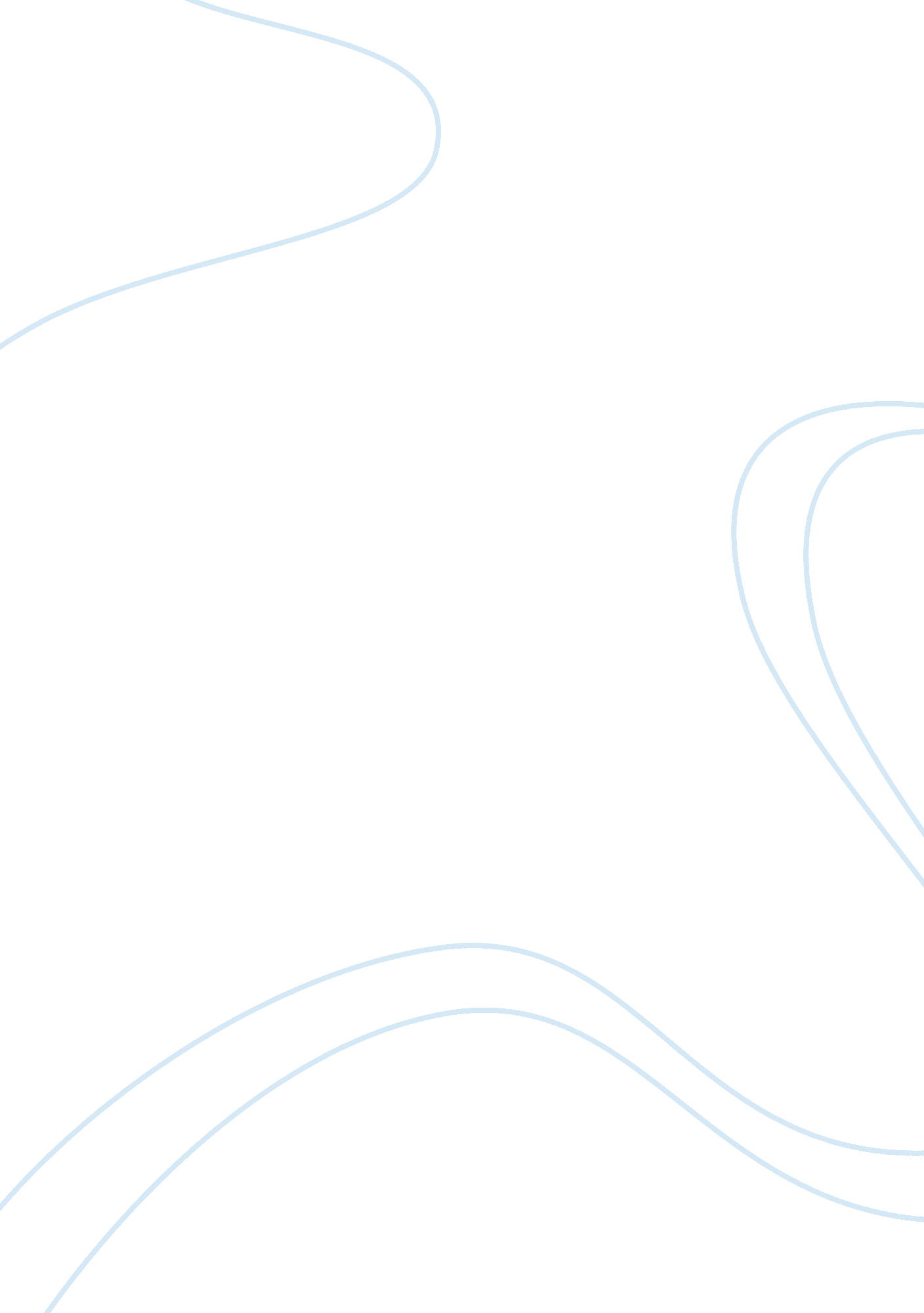 View of the christian church essayLiterature, Russian Literature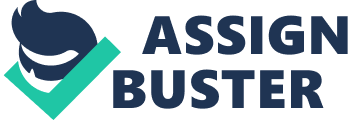 For my RE project I have chosen Euthanasia to explain to you, the meaning of Euthanasia is “ Also called “ mercy killing”. The act of putting to death painlessly or allowing to die, as by withholding extreme medical measures, a person or animal suffering from an incurable disease, a painful, disease or condition. ” The Argument for and against Euthanasia both have strong points, and I believe that Euthanasia in alright as long as the family or the victim says that they agree with it. Against Euthanasia Some of the reasons why people think that Euthanasia is wrong because there is being a lot of people who were written off by doctors but they would recover after saying they didn” t want Euthanasia. Most people like to die with dignity is other reason why people don” t like it but I have heard that the is a pill that will kill you and will let you die with dignity or that some old people don” t like getting look after 24/7 or that if there were better facilities for caring for the dying they would not need Euthanasia. The patient may say to doctor that they would like to have euthanasia but then maybe them talk it over with there family and they change them mind, but the state has got worst and is unable to tell the doctor so the euthanasia goes on and that person has lost there life, when they could of lived longer and maybe when home and spent the last weeks of his life happy with his family. Many Christians would also agree that live is a gift from god and only god can take it away, because there is many newborn babies who don” t get even get to life 1 month of their life’s. For Euthanasia One of the main reasons people would agree with Euthanasia is because it can shorten the grief and suffering of the patient’s loved ones and the pain the victim is going through and that everyone always talks about there Freedom which should give people the right to say if they do not wish to go through the pain and suffering of living and the humiliating live of people around you feeding, washing you etc. which make even old people feel degrading. If the laws in the UK was changed then doctors could legally and quickly act to the patients desire to die without anymore suffering. The View Of The Christian Church The first think that the church thinks it that in the ten commandments the 6th one in “ Thou Shalt Not Kill” but that is what Euthanasia is, yes you may have the permission of the person but it is still but down as Murder. The Christian View is that No One has the right no one on this earth to terminate some ones live. The thing is that Christians Believe that God created Man and no one should be able to take that previous thing that you may as well only have once away from you. God Has given all human beings free will and the right to make their own decisions, providing no other person is harmed. Those over-ruling our ‘ God given’ and inalienable rights, are defying God’s Will Nobody has that right except God and the individual concerned! But obviously some believe they do, because we can now ‘ legally’ terminate the life of a healthy embryonic infant for any number of reasons, and yet, when the mature, terminally ill seek consensual euthanasia for just ‘ one’ very good reason. It could be argued that Jesus agreed to consensual euthanasia. He knew exactly what was going to happen and He would suffer great pain. He had the power to prevent it, but still chose the path of death as prophesied. The terminally ill seeking euthanasia have also had their death prophesied But unlike Jesus, who suffered and died within the day, they have to endure their physical agony for weeks, months, sometimes years. Where is our compassion? Locked away in political poppycock, inherent apathy or puritanical self-righteousness? Has God given me His authority to irrefutably oppose another’s free will and deny them their inalienable right to choose consensual euthanasia, if that is their wish? Ill leave you with that question to think about. 